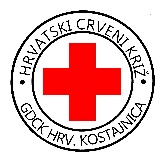 FOND EUROPSKE POMOĆI ZA NAJPOTREBITIJE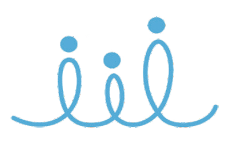 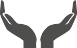 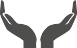 EUROPSKA UNIJA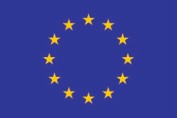 Fond europske pomoći za najpotrebitijeMINISTARSTVO RADA, MIROVINSKOGA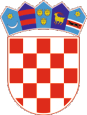 SUSTAVA ,OBITELJI I SOCIJALNE POLITIKE«Školski pribor za Slavoniju i Pounje»GRADSKO DRUŠTVO CRVENOG KRIŽA HRVATSKA KOSTAJNICA                              ZAHTJEV ZA HUMANITARNU POMOĆ________________________________ (ime i prezime)_______________________________ (adresa i kontakt)Radi ostvarenja prava na paket  „Školski pribor za Slavoniju i Pounje“, Gradsko društvo Crvenog križa Hrvatska Kostajnica  u svrhu utvrđivanja činjenica i okolnosti bitnih za rješavanje o upravnoj stvari, temeljem odredbe članka 70. Zakona o općem upravnom postupku (Narodne novine br. 47/09), kao dokazno sredstvo uzima izjavu stranke, koja čini sastavni dio ovog Zahtjeva. Ovom Zahtjevu prilažem: 1.) preslika osobne iskaznice2.) rješenje nadležnog Centra za socijalnu skrb Vinkovci3.) preslika rodnog lista4.) Izjava o zajedničkom kućanstvu5.) potvrda o visini prihoda (navesti što prilažete) ___________________________________ 6.) potvrda HZZ o nezaposlenosti, 7.) rješenje HZMO o dječjem doplatku (doplatak za djecu) Ostalo: ________________________________________________________________________________________ ______________________________________________________________________________________________ Podaci iz ove pristupnice obrađivat će se u skladu s Općom uredbom o zaštiti osobnih podataka (GDPR) te Zakonom o provedbi Opće uredbe o zaštiti podataka (NN br. 42/18). Potpisivanjem ovog Zahtjeva potvrđujem da sam suglasan/na i informiran/na o svrsi i načinu obrade svojih osobnih podataka te izričito potvrđujem da GDCK Hrvatska Kostajnica  može poduzimati radnje vezano za obradu osobnih podataka. Informiran/na sam o postojanju prava na pristup svojim osobnim podacima te pravu na brisanje, ispravak, dopunu i ograničenje obrade._________________________________potpis podnositelja zahtjeva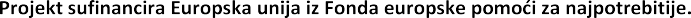                                                               Sadržaj ovog paketa isključiva je odgovornost Gradskog društva Crvenog križa Hrvatska Kostajnica.